The Resolution of the Ministry of Education of the Republic of Belarus has been APPROVED26.06.2019 № 81EDUCATIONAL STANDARDOF HIGHER EDUCATION(OSVO 1-24 80 01-2019)ВЫСШЕЕ ОБРАЗОВАНИЕ. II СТУПЕНЬ (МАГИСТРАТУРА) Специальность 1-24 80 01 Юриспруденция Степень МагистрВЫШЭЙШАЯ АДУКАЦЫЯ. II СТУПЕНЬ (МАГІСТРАТУРА) Спецыяльнасць 1-24 80 01 Юрыспрудэнцыя Ступень МагiстрHIGHER EDUCATION. II STAGE (MASTER’S STUDIES) Speciality 1-24 80 01 Jurisprudence Degree Мaster1. Area of Use This educational standard is used in the development of educational and program documentation, educational and methodological documentation, educational publications and information and analytical materials of the educational program of higher education of the II stage (master's degree) (hereinafter - the educational program of the master's degree).This educational standard is mandatory for use in all institutions of higher education of the Republic of Belarus, which are preparing for the Master's degree program in the specialty 1-24 80 01 "Jurisprudence".2. Regulatory referencesThis educational standard uses references to the following acts of legislation:The Code of the Republic of Belarus on Education;Law of the Republic of Belarus No. 425-Z of July 10, 2012 "On State Innovation Policy and Innovation Activity in the Republic of Belarus"; STB ISO 9000-2015 Quality Management Systems. Basic provisions and dictionary (hereinafter – STB ISO 9000-2015);OKRB 011-2009 National Classifier of the Republic of Belarus "Specialties and qualifications" (hereinafter – OKRB 011-2009);OKRB 005-2011 National Classifier of the Republic of Belarus "Types of economic activity" (hereinafter – OKRB 005-2011).3. Basic terms and definitions In this educational standard, the terms established in the Code of the Republic of Belarus on Education, as well as the following terms with appropriate definitions, are used: Innovation is a new or improved product, a new or improved technology, a new service, a new organizational and technical solution of an industrial, administrative, commercial or other nature introduced into civil circulation or used for their own needs.Innovation activity is the activity of transforming innovation into innovation.Competence is the ability to apply knowledge and skills to achieve the intended results (STB ISO 9000-2015).Competence is the knowledge, skills and experience necessary to solve theoretical and practical problems.A master's thesis is an independently completed research work that has an internal unity, dedicated to solving a theoretical, experimental or applied problem of the relevant field of professional activity, testifying to the personal contribution of the author to science and (or) practice.The module is a relatively isolated, logically completed part of the master's degree program, providing the formation of a certain competence (group of competencies).Quality assurance is a part of quality management aimed at ensuring confidence that quality requirements will be met (STB ISO 9000-2015). Profiling is a variant of the implementation of the master's degree program in the specialty, due to the peculiarities of the master's professional activity. Law is a dominant, all–social, integrative, state-protected regulator that expresses political, all-social (universal) justice in a system of principles and formally defined norms that precisely define the range of subjects of law and subjects of legal relations, their legal rights, obligations and guarantees in order to ensure social progress.The legal system is a naturally connected integrity of a stable legal consciousness, all legal norms, forms of their expression (sources) and their implementation, as well as law–making, law-establishing and law-implementing procedures that ensure the regulation of public relations along the path of their progressive development. Legal education is a purposeful process of forming a spiritual, moral and emotional value sphere in the field of personal law of the student, training and education in the interests of the individual, society and the state, aimed at mastering knowledge, skills, skills, the formation of a harmonious, comprehensively developed personality of the student in the field of law.Law enforcement (law enforcement activity) is the activity of state bodies and officials to make special decisions for the purpose of the emergence, modification and termination of legal relations on the basis of current law.Law–making (law-making activity) is a legalized, organizationally legally regulated system of state and non-state structures designed to systematically prepare projects of relevant sources of law based on the achievements of science and the needs of practice.Legal science (jurisprudence, jurisprudence) is a system of comprehensive, continuously replenishing true knowledge (concepts, categories, definitions, proofs) about law as a whole, its essence, content, forms, principles, patterns of occurrence and movement, about all its aspects, manifestations, qualities, signs, properties, functions, its role and importance in the life of people.4. General provisions4.1. General characteristics of the specialty Specialty 1-24 80 01 "Jurisprudence" in accordance with OKRB 011-2009 refers to the profile of education "Communications. Right. Economy. Management. Economics and organization of production", the direction of education 24 "Law" and provides a master's degree. 4.2. Requirements for the level of education of persons entering for higher education of the II stageThe level of education of persons entering for higher education of the II stage is higher education of the I stage.4.3. Forms of higher education of the II stage The Master's degree program provides the following forms: full-time (day, evening), correspondence.4.4. Terms of obtaining higher education of the II stage The term of obtaining higher education of the II stage in full-time form is 1 year. The terms of obtaining higher education of the II stage in evening and correspondence forms may increase by no more than 0.5 years relative to the term of obtaining higher education in full-time.5. Characteristics of the master's professional activity5.1. The scope of the Master's professional activityThe main areas of professional activity of the master are: 6910 Activities in the field of law;72 Research and development; 8423 Activities in the field of justice and justice; 85 Education.5.2. Objects of professional activity of the masterThe objects of the master's professional activity are: public relations in the field of creation and implementation of legal norms; scientific research in the field of state and law;educational systems, educational process, educational and methodological support, educational innovations in the legal sphere.5.3. Types of professional activity of the masterThe Master's degree must be competent in the following types of professional activity: research;scientific, pedagogical and educational-methodical; law-making; law enforcement; expert consulting; innovation.5.4. Tasks of the Master's professional activity The master's degree must be prepared to solve the following tasks of professional activity:conducting scientific research on legal problems (research activity);teaching of legal disciplines; management of research in the field of state and law, implementation of legal education (scientific, pedagogical and educational-methodical activities);participation in the development of regulatory legal acts (law-making activities);justification and adoption of decisions within the scope of official duties; performing actions related to the implementation of legal norms (law enforcement activities); consulting on legal issues; carrying out expert examinations of draft legal acts (expert consulting activities);organization of innovative activity in law-making and law enforcement areas (innovation activity).5.5. Opportunities for continuing education Master's degree The Master's degree should be prepared for the development of the postgraduate educational program mainly in the following specialties:12.00.01 Theory and History of Law and the State; history of the teachings of law and the state; 12.00.02 Constitutional law; constitutional process; municipal law; 12.00.03 Civil Law; Business law; Family law; private international law;12.00.04 Financial Law; Tax Law; Budget Law; 12.00.05 Labor Law; Social Security Law; 12.00.06 Land Law; Natural Resource Law; Environmental law; agrarian law;12.00.07 Business Law; Corporate Law; Energy Law;12.00.08 Criminal law and Criminology; criminal enforcement law;12.00.09 Criminal proceedings;12.00.10 International law; European law;12.00.11 Judicial activity; prosecutorial activity, human rights and law enforcement activities;12.00.12 Criminalistics; forensic expert activity; operational investigative activity;12.00.13 Information law;12.00.14 Administrative law, administrative process;12.00.15 Civil procedure; economic process; arbitration process;20.02.03 Military law, military problems of international law.6. Requirements for the competence of the masterA master who has mastered the content of the Master's degree program in the specialty 1-24 80 01 "Jurisprudence" must have universal, in-depth professional and specialized competencies.6.1. Requirements for universal competencies The Master must have the following universal competencies (hereinafter referred to as the CC): CC-1. Be able to identify and analyze problems, patterns and trends in the development of legal science, apply in scientific and practical research the basic methods of scientific cognition (analysis, comparison, systematization, abstraction, modeling, data validation, decision-making, etc.), in independent research, generate and implement innovative ideas.UC-2. Possess a high level of professional legal awareness, legal thinking and legal culture, be able to develop and improve their intellectual and general cultural level, build a trajectory of professional development and career.UC-3. Be able to use fundamental legal knowledge for analysis, verification, assessment of the completeness of objective reality in the courseof professional activityactivities, if necessary, to fill in and synthesize missing information, to work in conditions of uncertainty, risks and incompleteness of information.6.2. Requirements for in-depth professional competenciesThe Master must have the following in-depth professional competencies (hereinafter referred to as the IPC):IPC-1. Be able to demonstrate knowledge and understanding of the basic doctrines, concepts and theories characterizing the dynamic and static state of state-legal phenomena, the specifics of the formation and development of the teachings about the state and law in historical, civilizational and ideological perspective, comprehend the problems of the history of state and law in global and local dimensions, analyze the history of state-legal development of Belarus in independent research, scientific, educational and other professional activities. IPC -2. Be able to apply the knowledge of modern theory and practice of law-making of representative, executive and judicial authorities, participate in the development and examination of draft regulatory legal acts, analyze and evaluate the effectiveness of legal acts in the course of research, law-making, law enforcement, educational and managerial activities. IPC -3. To be able to use in professional activity knowledge about the legal support of the management of state processes using information and communication technologies, to evaluate organizational, technological and social results of the work of information systems and resources of the electronic state, to offer scientifically sound ways to improve their activities.IPC -4. Be able to use knowledge about the mechanisms of implementation of international law at the international and domestic level, solve theoretical and practical problems related to the implementation and application of international treaties.IPC -5. Be able to demonstrate knowledge about the features of integration law that is being developed within the framework of the Union State, the EAEU, the CIS and apply the knowledge gained in the course of research, educational and other types of professional activities, taking into account the peculiarities of the national legal system.6.3. Requirements for the development by the institution of higher education of the results of mastering the content of the Master's degree program When developing a master's degree program based on this educational standard, all universal and in-depth professional competencies are included in the set of required results of mastering the content of the master's degree program in accordance with this educational standard.When developing an educational program for a master's degree, a higher education institution profiles the educational program of a master's degree, taking into account the research and development topics of organizations that need to train masters. The name of the specialization is determined by the institution of higher education independently and can be included in the names of the standard curriculum in the specialty, the curriculum of the institution of higher education in the specialty. The list of universal competencies established by this educational standard may be supplemented by a higher education institution taking into account the specialization of the Master's degree program.The list of specialized competencies is established by the institution of higher education independently, taking into account the specialization of the master's degree program.Additional universal competencies and specialized competencies are established on the basis of generalization of foreign experience, consultations with organizations that have a need for master's degree training, and other sources. The totality of universal and in-depth professional competencies established by this educational standard, as well as additional universal competencies and specialized competencies established by the institution of higher education, should provide the master with the ability to carry out at least one type of professional activity in at least one field of professional activity specified in subsections 5.1 and 5.3 of this educational standard. 7. Requirements for educational and program documentation7.1. Composition of educational and program documentationThe educational program of the master's degree includes the following educational and program documentation:a standard curriculum for the specialty;the curriculum of the institution of higher education in the specialty; the curricula of the institution of higher education in academic disciplines (modules); the program of practice;individual master's work plan.The Master's degree program may additionally include the following educational and program documentation:programs-minimums of candidate examinations in general education disciplines; programs-minimums of candidate tests (differentiated tests) in general education disciplines;standard curricula for academic disciplines (modules).7.2. Requirements for the development of educational and program documentation The maximum workload of a master's student should not exceed 54 academic hours per week, including all types of classroom and extracurricular work. The volume of compulsory classroom classes determined by the institution of higher education, taking into account the specialty, the specifics of the organization of the educational process, the equipment of the educational and laboratory base, information, scientific and methodological support is set within 16-24 classroom hours per week. For undergraduates from among foreign citizens, the volume of classroom classes can be increased by the institution of higher education.The hours allocated for independent work in the academic discipline (module) include the time provided for preparation for the exam (exams) and (or) the test (credits) in this academic discipline (module).7.3. Requirements for the structure of the curriculum of a higher education institution in the specialty The curriculum of the institution of higher education in the specialty is developed in accordance with the structure given in Table 1.Table 1No. The name of the master's activities, modules, educational                                Labor intensity                                         of disciplines (credits) 1. Theoretical training                                                                                                         36-451.2. Component of a higher education institution                                                                  24-341.3. Optional subjects1.4. Additional types of training2. Practice (professionally oriented)                                                                                   3-93. Master's thesis                                                                                                               12-15Total 60 The distribution of labor intensity between individual modules and academic disciplines of the state component, as well as certain types of practices, is carried out by the institution of higher education.The study of general education disciplines "Philosophy and Methodology of Science", "Foreign Language", "Fundamentals of Information Technology" should ensure the formation, respectively, of the following competencies: possess the methodology of scientific cognition, be able to analyze and evaluate the content and level of philosophical and methodological problems in solving problems of research and innovation; speak a foreign language for communication in an interdisciplinary and scientific environment, in various forms of international cooperation, research and innovation activities; have the skills to use modern information technologies to solve research and innovation tasks.The number of hours for studying general education disciplines is planned in accordance with the minimum programs of candidate examinations and candidate tests (differentiated tests) in general education disciplines approved by the Ministry of Education of the Republic of Belarus. General education disciplines are included in the list of academic disciplines of the cycle "Additional types of education" of the curriculum and are studied at the choice of a master's student.The practice is aimed at consolidating the knowledge and skills acquired in the process of theoretical training in the master's degree, mastering the skills of researching current scientific and applied problems, solving socio-professional tasks, applying innovative technologies, etc.The type of practice is determined by the institution of higher education, taking into account the profile of the educational program of the master's degree and the types of activities that the educational program of the master's degree is focused on. Internships within the same master's degree specialty may have different goals and objectives (for example, pedagogical, research, technological).The complexity of preparing a master's thesis includes the complexity of research work on the subject of a master's thesis, as well as the design and preparation of a master's thesis for defense. The complexity of research work on the subject of a master's thesis may include research seminars, course design, etc.The labor intensity of each academic discipline should be at least three credits. Accordingly, the complexity of each module should be at least six credits.7When developing the curriculum of a higher education institution in a specialty, it is recommended to provide within the framework of the component of a higher education institution academic disciplines (modules) at the choice of a master's student in the amount of at least 30 percent of the total volume of theoretical training.7.4. Requirements for the development of an individual Master's work plan The individual work plan of a master's student is developed by the head of the research work of a master's student together with a master's student, discussed at a meeting of the profiling (graduating) department and approved by the head of the institution of higher education.The individual work plan of a master's student is developed on the basis of the curriculum of a higher education institution in the corresponding specialty of higher education of the II stage, includes a master's thesis preparation program and control measures.7.5. Requirements for the content of research workThe requirements for the content of the master's research work are developed by the profiling (graduating) department.In the course of carrying out research work, undergraduates develop skills:generalization and critical analysis of the results obtained by domestic and foreign scientists, identification and formulation of current scientific problems and research goals;substantiation of the relevance, theoretical and practical significance of the topic of scientific research, development of a plan and program for conducting scientific research; conducting independent research using modern methods and technologies in accordance with the developed program;development of models of the studied processes, phenomena and objects (selection or modification of existing models);selection of methods and tools for the development of tools for empirical research, collection, processing, analysis, evaluation and interpretation of the obtained research results; independent bibliographic work involving modern information technologies;presentation of the results of the research in the form of a scientific report, article, report, model, layout, software product, patent, master's thesis, grant application, etc.The content of the research work of the undergraduate is determined by the supervisor in accordance with the specialization of the master's degree program, the subject of his scientific research and is fixed in the individual work plan of the undergraduate.The content of the master's research work involves the following types of work:the performance of all types of research work carried out on the appropriate basis;participation in scientific and practical conferences, round tables, discussions; participation in research competitions;implementation of independent research on the topic of the master's thesis. The list of forms of research work is specified and supplemented depending on the profile of the Master's degree program.7.6. Requirements for learning outcomes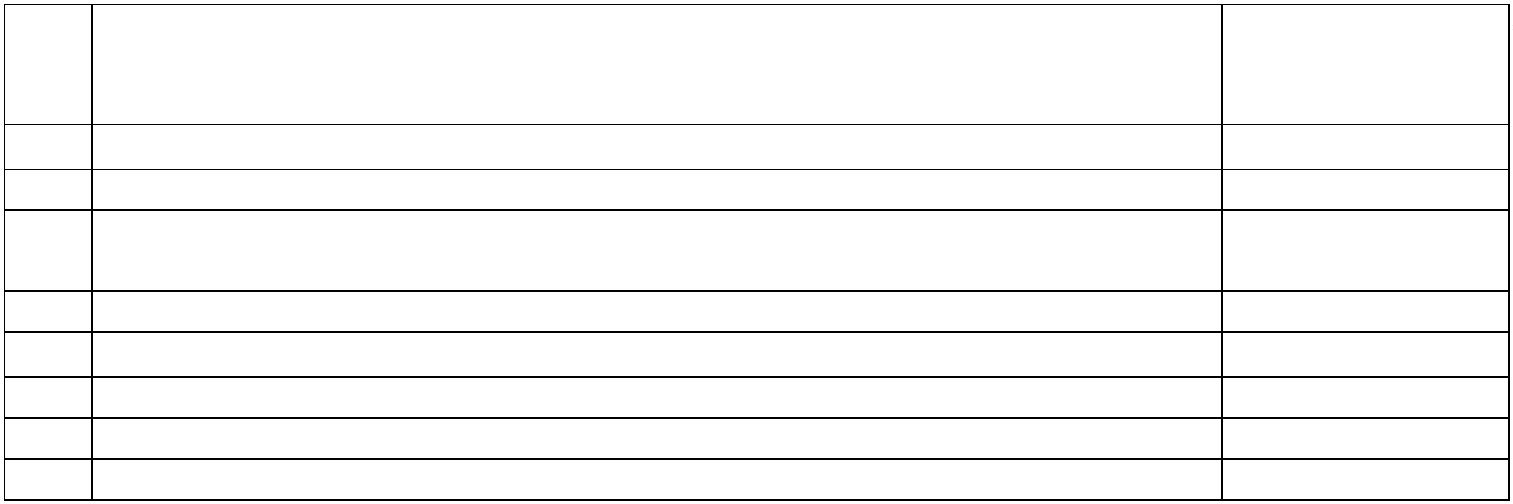 The codes of universal and in-depth professional competencies, the formation of which is provided by the modules and academic disciplines of the state component, are indicated in Table 2. Table 2 Codes No      Name of modules, academic disciplines                                                 generated  competencies1. Modern problems of jurisprudence 1.1. Modern problems and methodology of legal science                                                 UC-1-3; UPC-11.2. Law-making of representative, executive and judicial authorities			    UC-1-3; UPC-21.3. Legal support for the development of the electronic state                                           UC-1-3; UPC-3 2. International legal cooperation2.1. Implementation of international treaties in the national legal system 		   UC-1-3; UPC-42.2. Institutional law of the Union State, the EAEU and the CIS 			   UC-1-3; UPC-5 3. Research work 									UC-1,3 The results of training in modules and academic disciplines of the state component (to know, to be able, to own) are determined by the curricula.The results of training in modules and academic disciplines of the component of the institution of higher education, practices, research work, the institution of higher education plans independently. An institution of higher education can also specify and supplement the results of training in modules and academic disciplines of the state component established by standard curricula.The learning outcomes should be correlated with the required results of mastering the content of the Master's degree program (competencies).The totality of the planned learning outcomes should provide the master with the formation of all universal and in-depth professional competencies established by this educational standard, as well as all additional universal competencies and specialized competencies established by the institution of higher education independently.8. Requirements for the organization of the educational process8.1. Requirements for the staffing of the educational processTeaching staff for the master's degree should:be engaged in scientific and (or) scientific and methodological activities; possess modern educational, including information technologies necessary for the organization of educational and research processes at the proper level;possess personal qualities and competencies that allow you to effectively organize educational and educational work with undergraduates.8.2. Requirements for the material and technical support of the educational processThe institution of higher education should have:the material and technical base necessary for the organization of educational and research processes, independent work and personal development of the undergraduate; the means of training necessary for the implementation of the educational program of the master's degree (devices, equipment, tools, educational and visual aids, computers, computer networks, audio-visual means and other material objects).8.3. Requirements for scientific and methodological support of the educational processScientific and methodological support of the educational process should meet the following requirements:academic disciplines should be provided with modern educational, scientific, and other literature, curricula, educational and methodological documentation, educational and methodological, informational and analytical materials;access for each undergraduate student to library collections, electronic learning tools, electronic information resources (local access, remote access) in all academic disciplines should be provided.Scientific and methodological support should be focused on the development and introduction into the educational process of innovative educational technologies that are adequate to the competence approach (creative and interactive learning, variable models of independent work, modular and rating learning systems, test and other systems for assessing the level of competence, etc.).8.4. Requirements for the organization of independent work of undergraduates The requirements for the organization of independent work are established by law.8.5. Requirements for the organization of ideological and educational work The requirements for the organization of ideological and educational work are established in accordance with the recommendations on the organization of ideological and educational work in institutions of higher education and the program-planning documentation of education.8.6. General requirements for forms and means of competence diagnostics Specific forms and procedures for intermediate control of knowledge of undergraduates in each academic discipline are developed by the relevant department of the institution of higher education and are reflected in the curricula of the institution of higher education in academic disciplines.To certify undergraduates for compliance of their personal achievements with the step-by-step or final requirements of the master's degree program, evaluation funds are created, including standard tasks, open-type tasks, tasks of a communicative type, control papers, tests, complex qualification tasks, topics of abstracts, methodological developments on innovative forms of training and control over the formation of competencies, topics and principles of compilation essays, forms of questionnaires for self-assessment of the competencies of undergraduates, etc. Assessment funds are developed by the relevant departments of the institution of higher education. Evaluation tools should provide for the assessment of the ability of undergraduates to creative activity, their willingness to search for solutions to new problems associated with the lack of specific specialized knowledge and the lack of generally accepted algorithms. The following forms are used to diagnose competencies:oral; written;oral-written; technical.The oral form of competence diagnostics includes:interviews; colloquiums;reports at seminars; reports at conferences;oral tests; oral exams;assessment based on a business game; action tests;other.The written form of competence diagnostics includes: tests;control surveys; control works;written reports on classroom (home) practical exercises;written reports on laboratory work; essays; abstracts;research reports; publications of articles, reports;applications for inventions and utility models; written tests; written exams; standardized tests;assessment based on a modular rating system; assessment based on a case method; assessment based on a portfolio;evaluation based on the method of developing cooperation; evaluation based on the project method; evaluation based on the business game; others.The oral and written form of competence diagnostics includes: reports on classroom practical exercises with their oral defense; reports on home practical exercises with their oral defense; reports on laboratory work with their oral defense; credits;exams;evaluation based on the modular rating system; evaluation based on the method of developing cooperation; evaluation based on the project method; evaluation based on the business game; evaluation based on the Delphi method; others.The technical form of competence diagnostics includes: electronic tests;electronic workshops; visual laboratory work; others.9. Requirements for final certification9.1. General requirements The final certification at the end of mastering the content of the master's degree program allows you to determine the theoretical and practical readiness of the graduate of the master's degree for research, scientific-pedagogical and educational-methodical, law-making, law enforcement, expert consulting, innovation and the development of the postgraduate educational program.9.2. Requirements for a Master's thesisThe requirements for the structure, content and scope of the master's thesis are determined by the institution of higher education on the basis of this educational standard and the Rules for the certification of students, cadets, trainees when mastering the content of educational programs of higher education.When preparing a master's thesis, a master's student must demonstrate, based on the acquired knowledge and the formed universal, in-depth professional and specialized competencies, the ability to solve the tasks of professional activity at the modern level, the ability to integrate scientific knowledge, scientifically argue his point of view.The master's thesis at the end of mastering the content of the educational program of the master's degree should be aimed at solving a theoretical, experimental or applied problem in the field of legal sciences.The master's thesis should contain an abstract part and a research part reflecting the in-depth professional and specialized competencies of the graduate of the master's degree in accordance with the specialty of training. The research part should be at least 50 percent of the volume of the dissertation.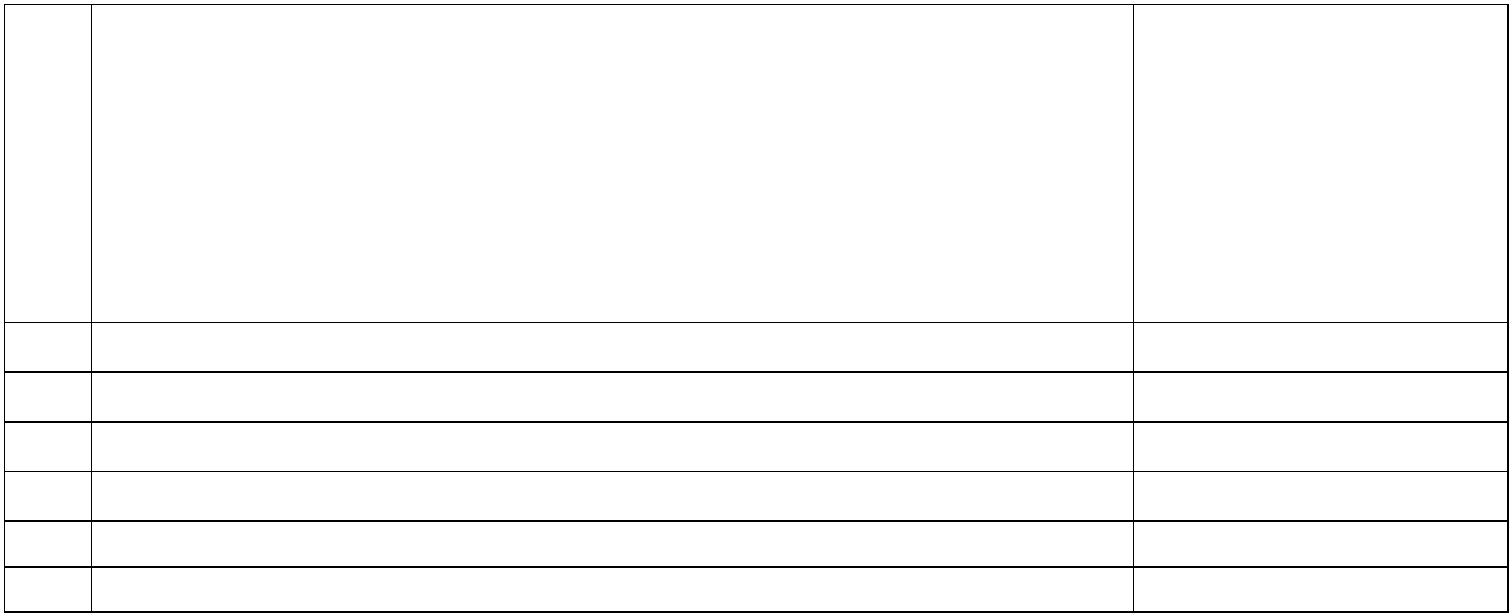 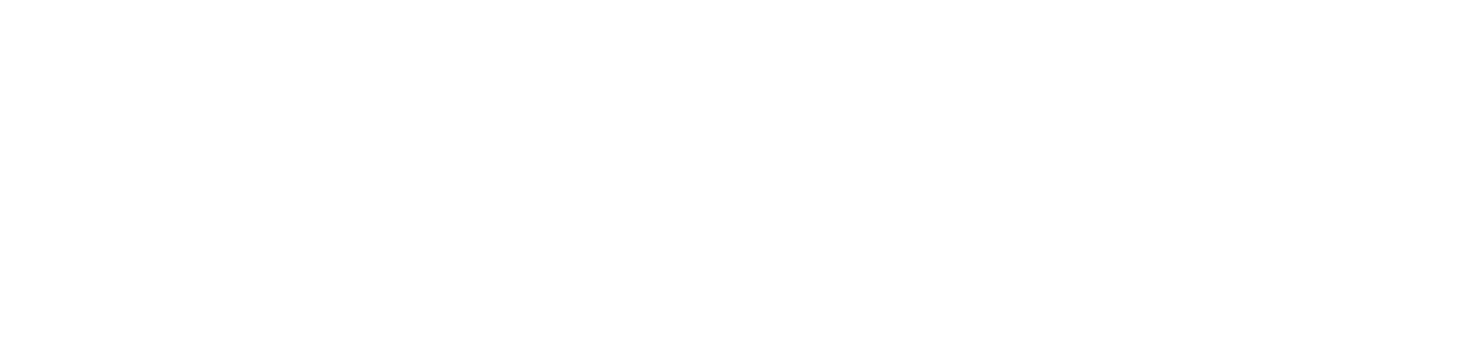 1.1.State component: Modern problems of jurisprudence(Modern problems and methodology of legal science,Law-making of representative, executive andjudicial authorities, Legal support for the development of the electronicstate); International legal cooperation (Implementationof international treaties in the national legal system,Institutional law of the Union State, the EAEU and the CIS);Research work (Research seminar)9-18